SAKUstars 2023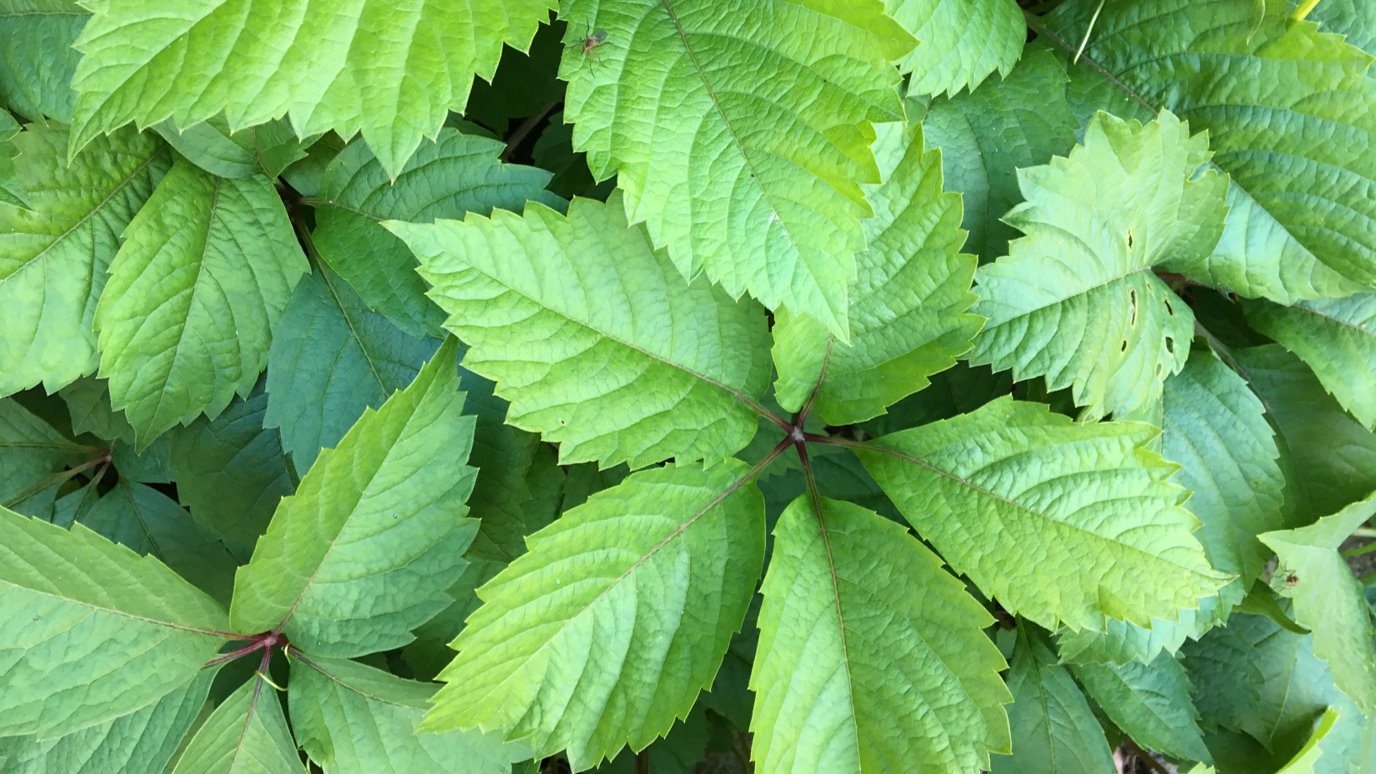 25.-27.4.2023 KurikkaOsallistumistodistusEtunimi SukunimiKiitos osallistumisestaSAKUstars 2023-kulttuurikilpailuunNimenselvennys Työnimike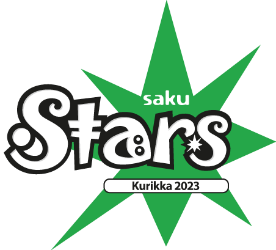 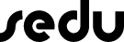 